DBDAZ-12 电气安装与维修实训装置1、产品概述：电气安装与维修调试实训装置是根据国内工厂电气安装和室内电气安装等维修电工和建筑电气安装工实训鉴定要求开发的一种通用实训平台。适合于各类职业院校和技工学校维修电工、电气安装工、水电工、楼宇安装工等有电气实训要求的相关专业的作为公共实训平台使用。本设备反映了传统，现在运用的和即将运用的技术，实训人员可以学习到现代电气安装的技术。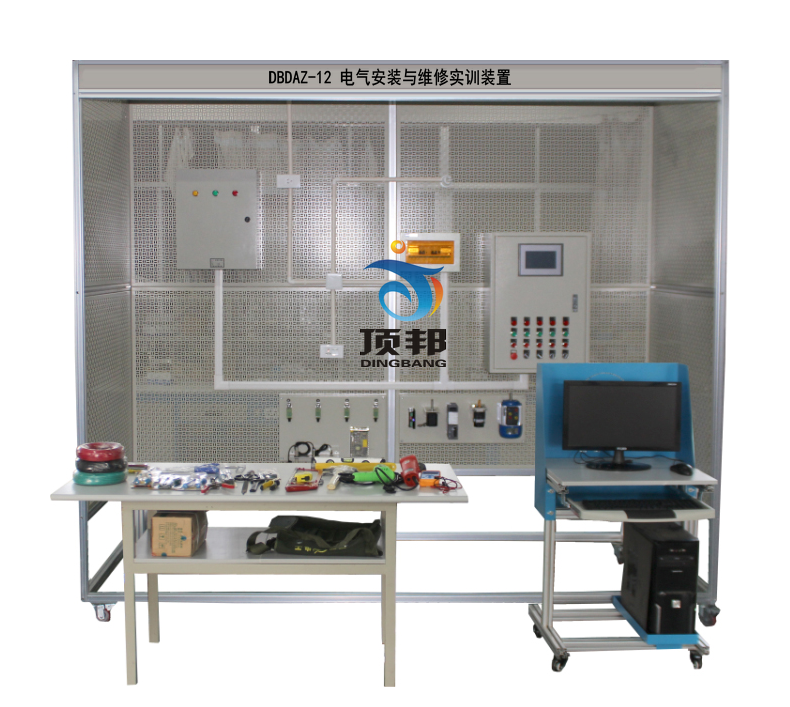 本电气安装与维修调试实训装置可进行电工安装。如桥架安装、PVC管安装、吊灯、白炽灯座、日光灯、开关、插座、配电箱、控制箱等，装置还包含有交流异步电动机、直流电动机、步进电机、伺服电机、温度控制器、电偶、PLC、变频器触摸屏、消防联动、防盗报警、视频监控等控制与受控对象。该系统每个操作组配套一可移动式工具车和元件柜，便于对元件的保管和安装施工。从根本上解决了学校在普通墙面上进行的安装培训的使用不方便、实训范围窄的问题2、设备设计依据的标准遵守：《建筑电气工程施工质量验收规范》GB 50303-2002 《建筑工程施工质量验收统一标准》GB50300-2001《电气装置安装工程低压电器施工及验收规范》《建筑智能化系统工程实施及验收标准》3、技术参数：工作电源：AC380±5％（三相五线）50Hz额定功率：≤0.8KW环境温度：－10℃ ～40 ℃相对湿度：≤85%安全保护：电流型漏电保护、过流短路保护、失压保护、隔离变压器保护产品结构外形尺寸：L2400×W1000×H2500mm, 该设备主要由模拟房、实训柜、装配桌、电脑桌、模块架、伺服电机模块、步进电机模块、双速电机模块、交流异步电机模块、传感器模块、电源电源箱模块、电气控制箱模块、工具配件组成。PLC:主机 FX1N-40MT 模拟量 FX0N-3A变频器：三菱 D740变频器，三相380V，0.75KW配有：交流伺服电机、驱动器；步进电机 驱动器；三相交流异步电动机180W/380V；双速电机180W/380V。模拟房  整体用铝型材作骨架，中间用网孔板连接。网孔板用2mm厚冷轧板数控冲孔折弯后，表面静电喷涂；设备重量：200kg4、产品特色描述：● 结合型：国家职业标准与技能竞赛标准的有机结合● 综合性：集成PLC技术、变频器、步进驱动、温度控制、传感器综合技术、电工安装技术等● 稳定性：设备元器件全部采用国内先进的知名品牌，稳定性高● 多样性：设备采用钢制网孔板和钢制专用型材组接而成，采用开放式设计，设备对每个操作组配套一可移动式工具车和元件柜，设计实训内容多达100种以上，包括电工安装，现代电气安装、消防报警安装，对讲门禁安装，闭路电视监控及防盗报警设备等安装。5、设备配置清单：	7、实训项目根据项目教学，主要完成以下工作任务：1.基本电气安装技能训练实训1.1  手动弯管器加工 PVC 管弯管实1.2  切管实训1.3  穿线管连接实训1.4  明配管入盒实训1.5  硬塑料穿线管与配电箱安装实训1.6  硬塑料穿线管及管卡敷设实训1.7  桥架侧壁式安装实训1.8  敷设护套线实训1.9 各种线材连接实训1.10  配电箱、电气箱安装实训1.12  各种电气元件的安装实训1.13  Φ25PVC 暗管敷设实训1.14  4025 线槽敷设实训1.15  护套线敷设实训1.16  各种管材敷设实训1.17  白炽灯照明线路敷设实训1.18  日光灯照明线路敷设实训1.19  双控照明线路敷设实训1.20  节能灯、插座线路敷设实训1.21  吸顶灯控制线路实训1.22  电机正反转控制线路实训1.23  电机星三角控制线路实训1.24  塑料电线管与塑料接线盒的连接实训1.25  管卡固定实训2.照明套件及动力配电实训2.1  白炽灯照明电路的安装实训2.2  日关灯电路实训2.3  电度表原理与接线2.4  家用照明线路的调试及故障排除实训2.5  三相四线制电度表的直接接线实训2.6  电压表、电流表安装电路实训2.7  万能转换开关和电压表测量三相电压线路实训3.电气控制实训3.1  电机点动控制线路的调试与维修实训3.2  三相异步电动机自锁控制电路实训3.3  按钮联锁的三相异步电动机正反转控制电路实训3.4  接触器联锁的三相异步电动机正反转控制电路实训3.5  双重联锁的三相异步电动机正反转控制电路实训3.6  接触器切换星形/三角形启动控制电路实训3.7  按钮切换星形/三角形起动控制电路实训3.8  时间继电器切换星形/三角形起动控制电路实训3.9  定子串电阻降压启动自动控制电路实训3.10  三相异步电动机降压启动及反接制动控制电路实训3.11  三相异步电动机的顺序控制电路实训3.12  三相异步电动机的多地控制电路实训4.PLC 控制电气实训4.1   基本指令的编程练习4.2   PLC 控制电动机点动和自锁控制4.3   PLC 控制电动机手动正反转控制4.4   PLC 控制电动机带延时正反转控制4.5   PLC 控制电动机带限位自动往返运动控制4.6   PLC 控制电动机两地启动停止控制4.7   PLC 控制电动机顺序控制4.8   PLC 控制电动  机串电阻启动4.9   PLC 控制电动机反接制动4.10  PLC 控制电动机星/三角启动自动控制4.11  PLC 控制电动机星/三角启动手动控制5.PLC、变频器、触摸屏的综合应用5.1  变频器的基本操作和参数设置5.2  外部端子点动控制5.3  变频器控制电机正反转5.4  多段速度选择变频调速5.5  基于 PLC 控制的变频器多段速调5.6  基于 PLC 的变频器控制电机正反转5.7  基于PLC通信方式的变频器开环调速5.8  PLC与人机界面触摸屏通讯控制5.9  PLC、人机界面触摸屏与变频器通讯控制序号物料名称规格型号规格型号单位数量备注一：电源配电箱部分一：电源配电箱部分一：电源配电箱部分一：电源配电箱部分一：电源配电箱部分一：电源配电箱部分一：电源配电箱部分1塑壳开关塑壳开关NM1-63S/3200 20A个12三相电度表三相电度表DT862-4/3(6)A个13漏电断路器漏电断路器DZ47LE-32   3P+N  16A个14漏电断路器漏电断路器DZ47LE-32   1P+N  16A个25空气开关空气开关DZ47-60/C10   2P  10A个16电流互感器电流互感器LMZ1-0.5   5/5个37配电箱配电箱500*600*250个1二：照明与开关部分二：照明与开关部分二：照明与开关部分二：照明与开关部分二：照明与开关部分二：照明与开关部分二：照明与开关部分1吸顶灯（巴帝亚）吸顶灯（巴帝亚）吸顶灯21W圆底盘 （配节能灯）只12螺口灯泡螺口灯泡10W  220V  螺口只13节能灯节能灯节能灯  9W  螺口只14日光灯日光灯T5一体化 21W（带罩）只15灯座灯座螺口 86#   E27个16触摸开关触摸开关YMJ-9808B  个17单极开关单极开关86型 两位个18电源插座电源插座86型 2*2*3 金星个29电源插座电源插座86型 1*3 16A 金星个110泰力1插泰力1插香槟金118-900系列*1位16A空调套111泰力1开1插泰力1开1插118-700系列*2位1开1插套112底盒底盒118系列底盒个213断路器（空开）断路器（空开）DZ47-60 16A/1P个114断路器（空开）断路器（空开）DZ47-60 10A/2P个115断路器（空开）断路器（空开）DZ47-60 16A/2P个116漏电断路器漏电断路器DZ47LE-32   C16A    2P个117明盒明盒86型/明装个318暗盒暗盒86型/暗装个219白板（插座面盖）白板（插座面盖）86型个220明装塑壳配电箱明装塑壳配电箱9-12位个1三：电气控制部分三：电气控制部分三：电气控制部分三：电气控制部分三：电气控制部分三：电气控制部分三：电气控制部分1漏电断路器漏电断路器DZ47LE-32  C16A  3P+N只12断路器（空开）断路器（空开）DZ47-60 10A/2P只13接触器接触器CJX2-0910/220V只34辅助触头辅助触头F4-22只35熔断器熔断器RT28-32 10*38 只46熔体熔体10A  10*38只37熔体熔体2A   10*38只8时间继电器时间继电器ST3P C-A 30S AC220V只19热过载继电器热过载继电器JR36-20 0.72A只210开关电源开关电源S-145-24  24V/6A只111线槽线槽4035 白色 2米米812通用导轨通用导轨50孔1m/根（DN35)米413信号指示灯信号指示灯ND16-22B/S 220V 红只514按钮开关按钮开关NP4-01BN/4  红色￠22只515按钮开关按钮开关NP4-10BN/4  绿色￠22只516急停按钮（蘑菇头式按钮开关）急停按钮（蘑菇头式按钮开关）NP4-11ZS/Φ22（自锁旋放）蘑菇头直径Φ40/红只117旋钮开关（选择开关）旋钮开关（选择开关）2档  XB2ED21只218旋钮开关（选择开关）旋钮开关（选择开关）3档 XB2ED33只219配电箱配电箱500mm×700mm×200mm只120行程开关行程开关只421电容式传感器电容式传感器只122电感式传感器电感式传感器只123光电式传感器光电式传感器E3F-D11只124温度控制器温度控制器只125温度传感器（热电阻）温度传感器（热电阻）Pt100    只126电热管电热管90W个127三菱可编程控制器PLC三菱可编程控制器PLCFX1N-40MT+FX0N-3A台128PLC下载线PLC下载线SC-09条129三菱变频器三菱变频器FR-D720-0.4kW台130触摸屏触摸屏MCGS 7062  7寸台131三相交流异步电动机三相交流异步电动机Δ/Y /180W只132三相交流异步电动机（双速180W）三相交流异步电动机（双速180W）Δ/Y/180W只133步进驱动器步进驱动器驱动器DM556  DC24V只134步进电机步进电机电机42BYG只135交流伺服放大器交流伺服放大器SG15A只136交流伺服电机交流伺服电机60SY只137硬线（电线）硬线（电线）BV 1.5mm2 红色米10038多股软线多股软线RV 0.5mm2 红米5039线比（线鼻）线比（线鼻）Φ1.5-3 开口个50五：管线材部分五：管线材部分五：管线材部分五：管线材部分五：管线材部分五：管线材部分五：管线材部分1线管线管Ф25  PVC  米62管直通管直通Ф25  PVC 个53管三通管三通Ф25  PVC 个54管弯头管弯头Ф25  PVC  个65管夹管夹Ф25  个156管接头（杯疏）管接头（杯疏）Ф25  个107PVC线槽PVC线槽4分 39*18*3.7m PVC 2米米108槽角弯槽角弯39*19  只109槽外角槽外角39*19  只610槽三通槽三通39*19  只511槽内角槽内角39*19  只512中小三通中小三通39X19/24X14  只613线槽异径直通槽大小接线槽异径直通槽大小接39X19/24X14  只1514PVC线槽PVC线槽24*14   米1015槽三通槽三通24*14   个1016槽式直通桥架槽式直通桥架C-A-2-1  100*50米1017槽式桥架终端封头槽式桥架终端封头C-FT-A1  100*50个1018槽式水平弯通槽式水平弯通C-A1-2   100*50个519槽式垂直左上弯通槽式垂直左上弯通C-C11-2  100*50个520槽式垂直右上弯通槽式垂直右上弯通C-C12-2  100*50个1021连接片连接片LQJ-X-30个522镀锌电线套管镀锌电线套管Ф20*1.2米823镀锌管直通镀锌管直通Ф20只424快速杯梳快速杯梳Ф20*1.2只425单边管码单边管码Ф20只326镀锌离墙码镀锌离墙码Ф20只327碰焊铁盒碰焊铁盒75*75*40*1.0只228骑马垫骑马垫￠16mm只2029骑马垫骑马垫￠25mm只2030扎带扎带3X100mm包11六：实训工具部分六：实训工具部分六：实训工具部分六：实训工具部分六：实训工具部分六：实训工具部分六：实训工具部分1尖嘴钳尖嘴钳150mm   6"把12剥线钳剥线钳RT-8150把13压线钳压线钳把14一字螺丝刀一字螺丝刀Φ5×150mm  中一字把15十字螺丝刀十字螺丝刀Φ5×150mm  中十字把16验电笔验电笔0-500V    支17万用表万用表胜利890C+只18铝合金人字梯铝合金人字梯1.5 m  4级台19平锉刀平锉刀8"   200mm把110钢卷尺钢卷尺3m把111电工刀电工刀LC-520把112钢直尺钢直尺300mm把113直角尺直角尺250mm把114活动扳手活动扳手8"  200mm只115内六角扳手内六角扳手1.5-10mm 全套套116手锯弓手锯弓301把117钢锯条钢锯条细齿条318弹簧弯管器弹簧弯管器用于PVC管 ￠25只119斜口钳斜口钳6"把120老虎钳老虎钳6寸把121PVC线槽剪PVC线槽剪200mm把122手电钻手电钻220V/450W正反调速开关台123烙铁烙铁30W把124PVC剪管钳PVC剪管钳Φ25只125水平尺水平尺300mm只126台虎钳台虎钳QB100只127弯管器弯管器WGQ  Φ20 只128穿线器穿线器10米条129电十字批头电十字批头65mm ￠6只230钻头钻头￠3支531钻头钻头￠4.2支532兆欧表兆欧表只133木柄羊角棰木柄羊角棰20寸把134防护眼罩防护眼罩只1七：其它部分七：其它部分七：其它部分七：其它部分七：其它部分七：其它部分七：其它部分1装置平台装置平台2400X1000X2400mm套12工具柜工具柜套13装配桌装配桌1200mm×700mm×780mm个14电脑桌电脑桌600mm×500mm×780mm台1